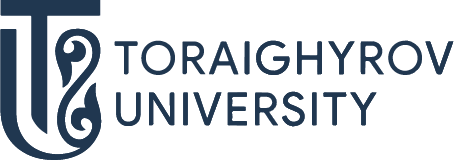 ОТКРОЙ МИР ОБРАЗОВАТЕЛЬНЫХ ПРОГРАММ!6B021 ИСКУССТВО 6В02104«Актерское искусство»ТРАЕКТОРИЯ«Актер музыкально-драматического театра»;«Актер театра»;«Актер кино»ПЕРСПЕКТИВЫ ТРУДОУСТРОЙСТВАГДЕ ТЫ МОЖЕШЬ РАБОТАТЬ:КЕМ ТЫ МОЖЕШЬ РАБОТАТЬ:Роли в театре, кино, телевидении;Творческая работа на радио, телевидении, филармонии, творческих фондах, антрепризах; Руководство театральными и творческими коллективами; Преподавательская деятельность в средних профессиональных учебных заведениях культуры и искусства, школах;Редакции средств массовой информацииПоступай правильно – поступай в ToU